附件3不合格项目危害及原因分析序号被抽样单位样品名称样品来源档号/地址问题项/结果标准要求抽样场所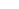 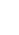 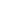 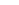 所属区域成因分析危害分析1柿柿顺(深圳)电子商务有限公司(叮咚买菜盐田沙头角站)罗氏虾(大头虾）嘉瑞百吉水产仓盐田区(深盐路2088号）下梧桐路73号太平洋工业区福利楼镉0.97(mg/kg) ≤0.5(mg/kg)电商前置仓盐田区水产品中镉（以Cd计）超标可能是水产品养殖过程中对环境中镉元素的富集。镉（cadmium）是一种蓄积性的重金属元素，主要损害肾脏、骨骼和消化系统。人体通过食物摄人镉之后，大约50%的镉都分布在肾脏中，15%分布在肝脏中，20%分布在肌肉中，而骨骼中镉的分布是极少量的。由于镉排泄缓慢，可对肾脏和肝脏造成伤害，还可以造成骨质疏松和软化，日本因镉中毒出现过“痛痛病”。此外，镉干扰膳食中铁的吸收和加速红细胞破坏，可引起贫血；甚至会侵害到免疫系统，继而引发肿瘤。儿童对镉暴露更敏感，长期低剂量镉暴露，不仅影响肾脏和骨骼的正常发育，还会影响免疫系统的正常功能与发育，并对高级神经活动如学习、记忆有损害作用。